桃園市立龍潭高中107年度新生運動服＆制服電繡範例請依照下列圖例將電繡於制服及運動服上。電繡範例如下：字體:1.5cm(略小於一圓錢幣)顏色:一年級新生紅色、二年級藍色、三年綠色、進修學校橘色。科別:造、園、畜、食、機、電、子、普、綜 (繡單一個字)如下圖圖示，不繡姓名，只電繡科別及學號！PS：1.黑色背心、深色制服外套不用電繡    2.舊生新購校服請依本範例電繡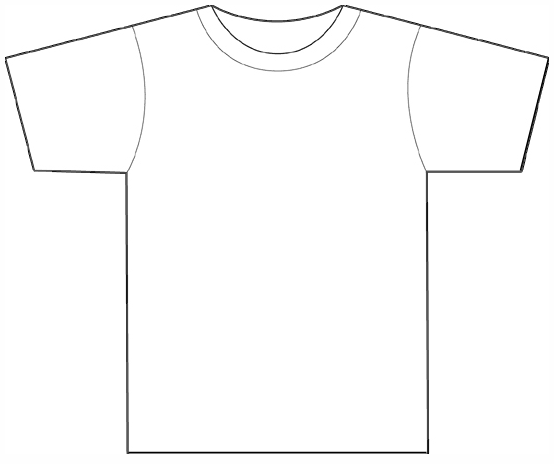 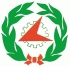 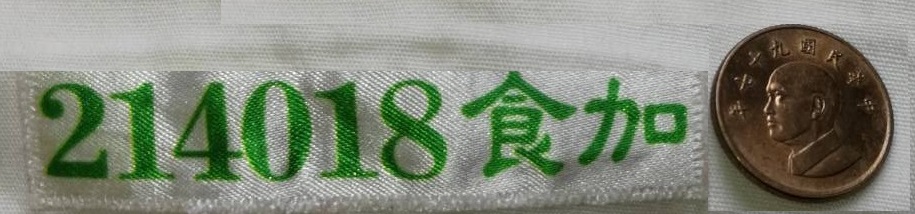 上圖為運動服樣式，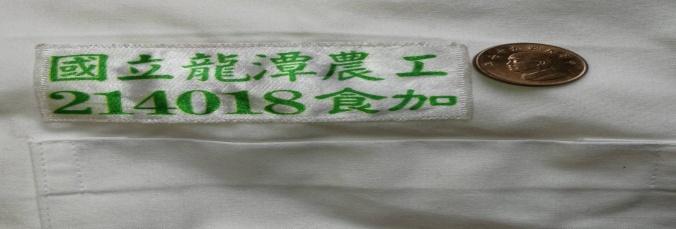 左圖為白色制服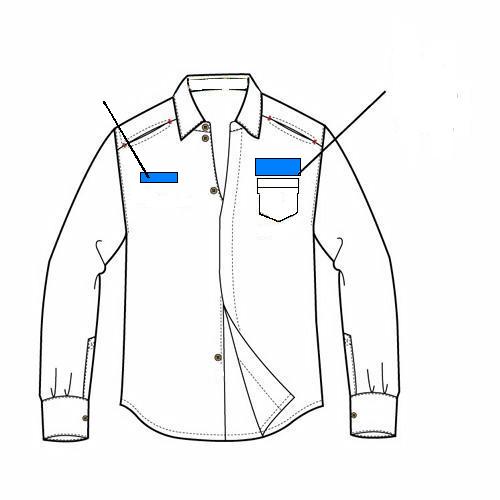 